Menu di San ValentinoCrema di sedano tartufato e carpaccio di manzoGetrüffelte Sellerieschaumsuppe mit Rindercarpaccio***Ravioli con basilico fritto e crema di pestoRavioli mit frittiertem Basilikum und Frischkäse auf Pesto creme***Sorbetto ***Filetto di manzo con tortino di melenzane soffiato di broccoletti e gnocchiRosa gebratenes Rinderfilet mit Auberginen-Parmigiana,Stängelkohl- Espuma und Käsegnocchi***Ricotta e chiccolataRicotta- Schokoladentörtchen49,00 €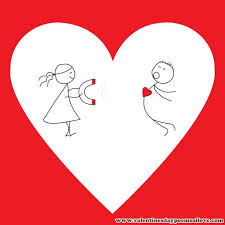 